Purpose of this Equipment:  To be used in the administrative office reception areaFederal Supply Class:  7110General Operating Specifications:Dimensions: 1A07-A Chair: 32 inches long / wide, 32 inches deep, 28 inches high, dimension may vary + / - 1 inch. 1A07-B Coffee Table: 40 inches long / wide, 19 inches deep, 18 inches high, dimensions may vary + / - 1 inch.1A07-C End Table: 24 inches long / wide, 18 inches deep, 22 ½ inches high, dimensions may vary + / - 1 inch.Salient Characteristics that shall be provided:1A07-A Chair:Fabric is nylon / latex type cloth, stain resistantSeat cushions are to be extra-thick, high density foamAdjustable feet to compensate for uneven floors3.2.2	1A07-B Coffee Table:		3.2.2.1		Solid wood and veneer3.2.3	1A07-C End Table:		3.2.3.1		Solid wood and veneerIndustry Standards / Requirement(s):Warranty year shall be for (1) year from date of delivery against defective material and workmanship and shall include parts, service and labor.Information Technology Requirements: N /AColor Requirement(s): Chair: Blue or GreyTable:  MahoganyElectrical Requirements: N /AStandard Contractor Requirements:Must be shipped ready to assemble and use.Information to be provided by the Contractor to the commissary at the time of delivery:Point of Contact for Warranty Service.Parts ListMaintenance Sustainability Requirements: Continued parts support is required for the projected life cycle of the equipment plus 5 years.Special Coordinating / Safety Instructions:  N / A STORE ORDER REQUESTSTORE NAME: __________________________    DODAAC: ____________________	______ea. 1A07-A Reception lounge chair: Blue ____ / Grey_____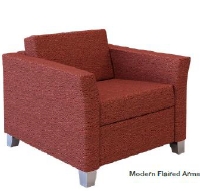 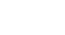 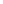 ______ea. 1A07-B Coffee table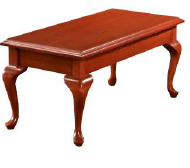 ______ea. 1A07-C End table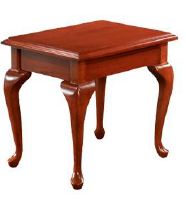 